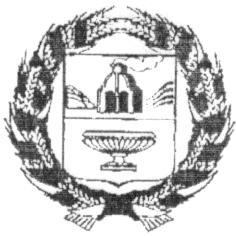 ЗАРИНСКИЙ РАЙОННЫЙ СОВЕТ НАРОДНЫХ  ДЕПУТАТОВАЛТАЙСКОГО КРАЯ                                                       Р Е Ш Е Н И Е                                        24.02.2012                                                                                                           №  13          г.ЗаринскВ соответствии со статьёй 47 Устава муниципального образования Заринский район Алтайского края районный Совет народных депутатовР Е Ш И Л:1.Утвердить прилагаемое Положение о Комитете Администрации Заринского района по культуре.2.Признать утратившим силу решение Заринского Совета народных депутатов от 27.12.2005 «О Положении о комитете Администрации Заринского района по культуре».3.Настоящее решение вступает в силу со дня официального опубликования в районной газете «Знамя Ильича».4.Контроль за выполнение настоящего решения возложить на постоянную комиссию районного Совета народных депутатов по социально-правовым вопросам.Глава района                                                                                           В.М.Балабин3-са УТВЕРЖДЕНОрешением районного Советанародных депутатовот 24.02.2012  №  13ПОЛОЖЕНИЕо Комитете Администрации Заринского района по культуреОбщие положения1.1. Комитет Администрации Заринского района  по  культуре (далее - Комитет) является отраслевым органом исполнительной власти Заринского района, наделенным исполнительно-распорядительными полномочиями по решению вопросов местного значения в сфере  культуры, искусства, сохранения, использования и популяризации объектов культурного наследия (памятников истории и культуры), находящихся в муниципальной собственности, охрану объектов культурного наследия (памятников истории и культуры) местного (муниципального) значения, расположенных на территории городского округа.1.2. Комитет в своей деятельности руководствуется Конституцией Российской Федерации, федеральными законами, правовыми актами Президента Российской Федерации и Правительства Российской Федерации, нормативными правовыми актами Министерства культуры Российской Федерации, законами Алтайского края, постановлениями и распоряжениями Администрации Алтайского края, Уставом муниципального образований Заринский район Алтайского края,  постановлениями и распоряжениями Администрации района, настоящим Положением.1.3. Комитет является юридическим лицом, может от своего имени приобретать и осуществлять имущественные и неимущественные права, нести обязанности, быть истцом и ответчиком в суде, иметь самостоятельный баланс, расчетные и другие счета в банках, печать, штампы и бланки установленного образца 1.4. Реорганизация и ликвидация Комитета осуществляется в порядке, установленном действующим законодательством.1.5. Юридический адрес Комитета: 659100, Алтайский край, г. Заринск, улица Ленина, 25.2. Основные цели и функции Комитета         2.1. Основной целью Комитета является осуществление полномочий по решению вопросов местного значения в сфере  культуры на территории муниципального района.        2.2. Для реализации основной цели Комитет выполняет следующие функции:        2.2.1. Создает условия для организации досуга и обеспечения жителей района услугами организаций культуры;         2.2.2. Организует библиотечное обслуживание населения, комплектование и обеспечение сохранности библиотечных фондов.        2.2.3. Создает условия для развития местного традиционного народного художественного творчества, участвует в сохранении, возрождении и развитии народных художественных промыслов .        2.2.4. Обеспечивает сохранение, использование и популяризацию объектов культурного наследия (памятников истории и культуры), находящихся в муниципальной собственности, охрану объектов культурного наследия (памятников истории и культуры) местного (муниципального) значения, расположенных на территории Заринского района.3. Основные полномочия Комитета         Комитет в соответствии со своими функциями наделяется следующими полномочиями:        3.1. Осуществление комплексного анализа и прогнозирования тенденций в сфере культуры, обоснование целей и приоритетов развития отдельных видов культурной деятельности на территории района;         3.2. Разработка и реализация перспективных и годовых планов развития сферы культуры города, долгосрочных и иных комплексных и тематических программ;         3.3. Содействие и поддержка деятельности общественных центров и центров национальной культуры;        3.4. Участие в разработке правовых актов районного Совета народных депутатов, Администрации района и внесение предложений по совершенствованию нормативной правовой базы, регулирующей деятельность органов местного самоуправления по вопросам, относящимся к компетенции Комитета;        3.5. Непосредственное утверждение смет доходов и расходов муниципальных учреждений культуры;        3.6. Финансирование подведомственных учреждений, ведущих учет через централизованную бухгалтерию при комитете и самостоятельно;        3.7. Контроль за экономным и целевым расходованием средств в соответствии с утвержденными сметами, за сохранностью средств и материальных ценностей через централизованную бухгалтерию при комитете;        3.8. Распределение и перераспределение в установленном порядке бюджетных средств и поступлений  от  иной приносящей доход деятельности учреждений культуры;       3.9. Организационно-методическая помощь администрациям  поселений, организациям культуры, творческим союзам, другим общественным формированиям по вопросам, входящим в компетенцию Комитета;       3.10. Представление отчета в установленном порядке о результатах своей деятельности главе Администрации района и первому заместителю главы Администрации района по социальной политике;       3.11. Организация своевременного рассмотрения письменных обращений граждан и юридических лиц, принятие решений в пределах своей компетенции, осуществление личного приема граждан;       3.12. Проведение в установленном порядке торгов и заключение муниципальных контрактов на размещение заказов на поставку товаров, выполнение работ и оказание услуг для муниципальных нужд;       3.13. Осуществление постоянного контроля за использованием бюджетных средств и соответствием их объемам выполненных работ по муниципальным контрактам;       3.14. Осуществление иных полномочий, представленных Комитету нормативными правовыми актами органов местного самоуправления  Заринского района.4. Права КомитетаС целью реализации полномочий в установленных сферах деятельности Комитет имеет право:       4.1. Запрашивать и получать в установленном порядке от органов местного самоуправления, структурных подразделений Администрации района, а также предприятий, организаций и должностных лиц необходимую информацию по вопросам, связанным с выполнением функций Комитета;       4.2. Участвовать в рассмотрении вопросов сферы деятельности Комитета в органах государственной власти;       4.3. Размещать муниципальные заказы по направлениям своей деятельности, исходя из существующего состояния объектов и объемов финансовых средств, предусмотренных в бюджете района на эти цели;       4.4. Проводить совещания по вопросам, входящим в его компетенцию, с привлечением руководителей и специалистов других органов местного самоуправления, структурных подразделений Администрации района, заинтересованных организаций;       4.5. Привлекать на договорной основе ученых и специалистов к разработке проблем, относящихся к ведению Комитета, образовывать в случае необходимости комиссии, координационные и экспертные советы, а также временные творческие коллективы и рабочие группы;       4.6. Проводить смотры, конкурсы, фестивали, конференции, встречи, организовывать выставки, другие мероприятия по направлениям, входящим в компетенцию Комитета;       4.7. Приобретать произведения изобразительного, прикладного и музыкальных искусств, драматургии, изделия мастеров народных промыслов и ремесел, осуществлять целевое финансирование работ по созданию, исполнению и распространению произведений искусства;       4.8. Принимать участие в формирование бюджета района в части определения объемов финансирования учреждений культуры, муниципальных программ и мероприятий.5. Организация деятельности Комитета        5.1. Руководство деятельностью Комитета осуществляет председатель Комитета, назначаемый на должность и освобождаемый от должности главой Администрации района по представлению  первого заместителя главы Администрации района по социальной политике.       5.2. Председатель Комитета:       5.2.1. Осуществляет руководство на основе единоначалия;       5.2.2. Несет персональную ответственность за исполнение возложенных на Комитет задач и функций;       5.2.3. Представляет Комитет в органах государственной власти и местного самоуправления, во всех организациях, учреждениях и предприятиях по вопросам, относящимся к компетенции Комитета без доверенности;        5.2.4. Издает приказы по внутренней деятельности Комитета;        5.2.5. Определяет должностные обязанности муниципальных служащих и работников Комитета;        5.2.6. Открывает и закрывает в банках расчетные и иные счета, совершает по ним операции, подписывает финансовые документы;        5.2.7. Дает поручения, обязательные для исполнения муниципальными служащими и работниками Комитета;        5.2.8. Осуществляет подбор кадров Комитета согласно штатному расписанию, назначает на должность и освобождает от должности муниципальных служащих и работников Комитета;        5.2.9. Проводит заседания  комиссий, совещаний по вопросам, входящим в компетенцию Комитета;        5.2.10. Выступает в средствах массовой информации по вопросам, входящим в компетенцию Комитета;        5.2.11. Рассматривает устные и письменные обращения граждан, юридических лиц, ведет личный прием;        5.2.12. Вносит предложения главе Администрации района, первому заместителю главы Администрации района по совершенствованию методов работы;        5.2.13. Определяет структуру Комитета в пределах установленной численности работников и фонда оплаты труда, предоставляет на утверждение главе района штатное расписание комитета;        5.2.14. Осуществляет другие полномочия в соответствии с законодательством.6. Имущество Комитета        6.1. Все имущество Комитета находится в муниципальной собственности и закреплено за ним на праве оперативного управления.         6.2. Финансирование Комитета осуществляется за счет средств  бюджета района в пределах сумм, предусмотренных в бюджете на соответствующий год.
        6.3. Имущество Комитета составляют находящиеся в его оперативном управлении основные и оборотные средства, финансовые ресурсы, отражаемые на самостоятельном балансе._______________________________________________________________________Об утверждении  Положения о Комитете Администрации Заринского  района  по культуре